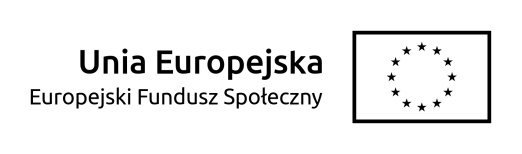 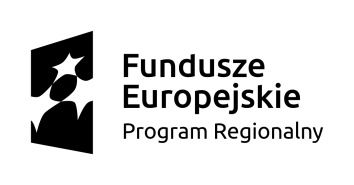 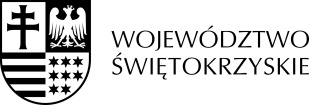 Znak sprawy: PKOSZ.271.79.2020 					Załącznik nr 2.II. do SIWZ (pieczęć firmy)                                                            		miejscowość, data ...................................O F E R T A  C E N O W A dla Części IINawiązując do ogłoszenia o przetargu nieograniczonym na:„Dostawa wyposażenia do żłobka w gminie Miedziana Góra”oferujemy realizację przedmiotu zamówienia za:Część Nr II MEBLE, SPRZĘT I WYPOSAŻENIE GASTRONOMICZNE Cena brutto ……………………………………… złSłownie Brutto…………………………………………………………………………………………………………………………… zł, w tym VAT,Cena netto ………………………………… złDane dotyczące Wykonawcy:Imię i Nazwisko osoby (osób) upoważnionych do podpisania umowy:……………………………………………………………………………………………………………………………………………………………………………………………Numer telefonu: 0…/……………………………………………………………Numer faksu:     0…/……………………………………………………………Numer REGON:  ………………………………………, Numer NIP: ………………………………………………………………………………Adres kontaktowy e-mail: ……………………………………………………………………………………………………………………………………UWAGA!!!Proszę podać czytelny adres e-mail i nr faksu na który Wykonawca będzie otrzymywał od Zamawiającego wszystkie informacje związane z prowadzonym postępowaniem po otwarciu ofert. 
W związku z przysługującymi środkami ochrony prawnej Wykonawcy, liczonymi od dnia przekazania informacji, należy upewnić się, że podany adres e-mailowy i podany numer faksu funkcjonuje w sposób poprawny.Czas reakcji serwisu: (uzupełnić poprzez wstawienie przy wybranej opcji)do 60 godzin do 48 godzin do 24 godzin  oświadczamy, że cena brutto obejmuje cały zakres asortymentu wskazany w szczegółowym opisie przedmiotu zamówienia stanowiącym Załącznik nr 1.II do SIWZ, oraz wszystkie koszty realizacji przedmiotu zamówienia,  oświadczamy, że uzyskaliśmy od Zamawiającego wszelkie informacje niezbędne do rzetelnego sporządzenia niniejszej oferty zgodnie z wymogami określonymi w SIWZ,oświadczamy, że zapoznaliśmy się ze SIWZ i istotnymi postanowieniami umowy i nie wnosimy żadnych zastrzeżeń oraz uznajemy się za związanych określonymi w niej zasadami postępowania, przez okres 30 dni od daty otwarcia ofert,oświadczamy, że oferowany przedmiot zamówienia odpowiada wymaganiom określonym szczegółowym opisie przedmiotu zamówienia stanowiącym Załącznik nr 1.II do SIWZoświadczamy, że zobowiązujemy się, w przypadku wyboru naszej oferty, do zawarcia umowy na warunkach, w miejscu i terminie określonym przez Zamawiającego,oświadczamy, że jesteśmy (jestem) upoważnieni do reprezentowania Wykonawcy,następujące części zamówienia zamierzamy zlecić podwykonawcom:/część zamówienia - opis: ................................................................................................/Informuję, że jestem / nie jestem (niepotrzebne skreślić) małym/średnim*** przedsiębiorcą.***Małe przedsiębiorstwo: przedsiębiorstwo, które zatrudnia mniej niż 50 osób i którego roczny obrót lub roczna suma bilansowa nie przekracza 10 milionów EUR.Średnie przedsiębiorstwa: przedsiębiorstwa, które nie są mikroprzedsiębiorstwami ani małymi przedsiębiorstwami i które zatrudniają mniej niż 250 osób i których roczny obrót nie przekracza 50 milionów EUR lub roczna suma bilansowa nie przekracza 43 milionów EUR.oświadczamy, że wszystkie kartki naszej oferty łącznie ze wszystkimi załącznikami są ponumerowane i cała oferta składa się z .............  kartek.Załącznikami do niniejszej oferty są:..................................................................................................................................................................................................................................................................................................................................................................................................................... dnia .........................................                                                          		…..……………………………………………………………….(podpis osoby uprawnionej do reprezentacji)Projekt współfinansowany przez Unię Europejską w ramach Europejskiego Funduszu Społecznego